Estado do Rio Grande do Sul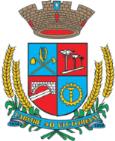 Câmara de Vereadores de Getúlio VargasRua Irmão Gabriel Leão, nº 681 – Fone/Fax: (54) 3341-3889 CEP 99.900-000 – Getúlio Vargas – RS www.getuliovargas.rs.leg.br | camaragv@camaragv.rs.gov.brA T A – N.º 2.001Aos vinte e sete dias do mês de maio do ano de dois mil e vinte e um (27-05-2021), às dezoito horas e trinta minutos (18h30min), reuniram-se os Senhores Vereadores da Câmara de Getúlio Vargas, Estado do Rio Grande do Sul, em Sessão Ordinária, na Sala das Sessões Eng. Firmino Girardello, localizada na Rua Irmão Gabriel Leão, prédio n.º 681, piso superior, na cidade de Getúlio Vargas, Estado do Rio Grande do Sul, sob a Presidência do Vereador Jeferson Wilian Karpinski, Secretariado pelo Vereador Aquiles Pessoa da Silva, 1.º Secretário. Presentes ainda, os seguintes Vereadores: Dianete Maria Rampazo Dalla Costa, Dinarte Afonso Tagliari Farias, Domingo Borges de Oliveira, Inês Aparecida Borba, Nilso João Talgatti, Paulo Dall Agnol e Sergio Batista Oliveira de Lima. Abertos os trabalhos da Sessão, o Senhor Presidente convidou o Secretário da Mesa Diretora para que efetuasse a leitura a leitura da Ata n.º 2.000 de 13-05 -2021, que depois de lida, submetida à apreciação e colocada em votação, obteve aprovação unânime. Após, o Senhor Presidente convidou o Secretario para efetuar a leitura das correspondências recebidas, ficando registradas entre elas: ofício encaminhado pelo Executivo Municipal em resposta ao pedido de informações, de autoria da Vereadora Ines Aparecida Borba, referente ao corte da árvore na Avenida Severiano de Almeida. Após, passou-se para o período do Grande Expediente, momento em que o Vereador Dinarte Afonso Tagliari Farias absteve-se de falar. Em seguida, foram apreciadas as seguintes proposições: PEDIDO DE PROVIDÊNCIAS N.º 011/2021, de 25-05-2021, de autoria do Vereador Domingo Borges de Oliveira que solicita que seja modificado o local de escoamento do esgoto que é despejado no final da Rua Pedro Toniollo, bairro Navegantes. Manifestou-se o autor do pedido. Colocado o pedido de providências em votação foi aprovado por unanimidade. PROJETO DE LEI N.º 066/2021, de 27-04-2021, de autoria do Executivo Municipal, acompanhado de Parecer Favorável n.º 003/2021, de 14-05-2021, da Comissão Geral de Pareceres que altera o parágrafo único do artigo 68, da Lei n.º 1.991/91, que dispõe sobre o Regime Jurídico dos Servidores Municipais. Não houve manifestações. Colocado o Projeto de Lei acompanhado de parecer em votação foi aprovado por unanimidade. PROJETO DE LEI N.º 073/2021, de 24-05-2021, de autoria do Executivo Municipal, que Autoriza o Poder Executivo Municipal a efetuar a contratação de 01 (um) Agente de Combate a Endemias em caráter temporário de excepcional interesse público. Não houve manifestações. Colocado o Projeto de Lei em votação foi aprovado por unanimidade. PROJETO DE LEI N.º 074/2021, de 24-05-2021, de autoria do Executivo Municipal, que autoriza o Poder Executivo Municipal a efetuar a contratação de 01 (um) Orientador Social, em caráter temporário de excepcional interesse público. Não houve manifestações. Colocado o Projeto de Lei em votação foi aprovado por unanimidade. PROJETO DE LEI N.º 075/2021, de 24-05-2021, de autoria do Executivo Municipal, que autoriza o Poder Executivo Municipal a efetuar a contratação de 02 (dois) Fonoaudiólogo, em caráter temporário de excepcional interesse público. Não houve manifestações. Colocado o Projeto de Lei em votação foi aprovado por unanimidade. PROJETO DE LEI N.º 076/2021, de 24-05-2021, de autoria do Executivo Municipal, que autoriza a doação de imóveis com encargos à SANDRI & FRANÇA LTDA., destinado à instalação de uma unidade industrial. Não houve manifestações. Colocado o Projeto de Lei em votação foi aprovado porEstado do Rio Grande do Sul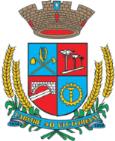 Câmara de Vereadores de Getúlio VargasRua Irmão Gabriel Leão, nº 681 – Fone/Fax: (54) 3341-3889 CEP 99.900-000 – Getúlio Vargas – RS www.getuliovargas.rs.leg.br | camaragv@camaragv.rs.gov.br2021, de autoria do Executivo Municipal, que autoriza a doação de imóveis com encargos à MARMORARIA CHIARELLO LTDA., destinado à instalação de uma unidade industrial. Não houve manifestações. Colocado o Projeto de Lei em votação foi aprovado por unanimidade. PROJETO DE LEI N.º 078/2021, de 24-05-2021, de autoria do Executivo Municipal, que autoriza o Poder Executivo Municipal a efetuar a contratação de 01 (um) Professor de Educação Infantil e Séries Iniciais do Ensino Fundamental, em caráter temporário de excepcional interesse público. Não houve manifestações. Colocado o Projeto de Lei em votação foi aprovado por unanimidade. PROJETO DE DECRETO LEGISLATIVO N.º 002/2021, DE 24-05-2021, de autoria da Mesa Diretora que estabelece ponto facultativo nos serviços da Câmara de Vereadores de Getúlio Vargas. Não houve manifestações. Colocado o Projeto de decreto Legislativo em votação foi aprovado por unanimidade. MOÇÃO N.º 005/2021, de 18-05-2021, de autoria da Vereadora Ines Aparecida Borba que Solicita que seja encaminhada Moção de Parabenização ao Grupo de Escoteiros Bororós, pelos 44 anos do grupo em nosso Município. Manifestou-se a Vereadora Ines Aparecida Borba. Colocada a moção em votação foi aprovada por unanimidade. MOÇÃO N.º 006/2021, de 24-05-2021, de autoria das Vereadoras Dianete Maria Rampazzo Dalla Costa e Ines Aparecida Borba que solicitam que seja manifestado pesar pelo falecimento da Senhora Iria Scolari Dall Agnol. Manifestaram-se os Vereadores Dianete Maria Rampazzo Dalla Costa, Ines Aparecida Borba e Sergio Batista Oliveira de Lima. Colocada a moção em votação foi aprovada por unanimidade. Com o término da discussão e votação da ordem do dia passou-se para o período do Pequeno Expediente, momento em que os Vereadores Domingo Borges de Oliveira, Ines Aparecida Borba, Dinarte Afonso Tagliari Farias, Sergio Batista Oliveira de Lima, Dianete Maria Rampazzo Dalla Costa e Paulo Dall Agnol fizeram o uso da palavra. Por fim, o Senhor Presidente convocou os Vereadores para as próximas Sessões Ordinárias do Mês de Junho que ocorrerão nos dias 10, 17 e 24. Como nada mais havia a ser tratado, foi encerrada a Sessão, e, para constar, eu, Aquiles Pessoa da Silva, 1.º Secretário da Mesa Diretora, lavrei a presente Ata que será assinada por mim e também pelo Vereador Jeferson Wilian Karpinski, Presidente desta Casa Legislativa. SALA DAS SESSÕES ENG. FIRMINO GIRARDELLO, 27 de maio de 2021.Jeferson Wilian Karpinski,Presidente.Aquiles Pessoa da Silva,1.º Secretário.unanimidade.PROJETODELEIN.º077/2021,de24-05-Continua..........................................................................................................FL01/02ATA 2.001.......................................................................................................FL.02/02